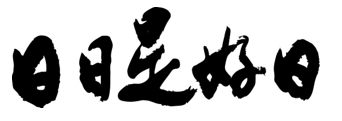 Mushinkan Kendo WorkshopAugust 24 & 25, 2019Enos Garcia Elementary School305 Don Fernando StTaos, NM 87571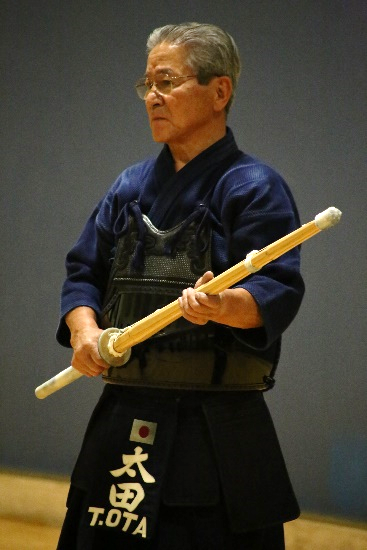 ABOUT THE WORKSHOPThis will be a no-frills workshop.  Instruction topics will include:Kendo fundamentals & drillsJudging (4th Dan and above should bring their own shinpan-ki)Bokuto ni Yoru Kendo Kihon Waza Keiko-hoKendo kataAll participants are responsible for arranging their own flight, ground transportation, and lodging.  There will be no group lodging arrangements made.Water will be provided.  It is recommended to bring a sports bottle.Lunch will be ordered during the event – pizza likely for one day and some other type of takeout for the other day.  Anyone partaking will be expected to contribute to cover the cost.There will be a reception Saturday night for drinks and socializing.  The reception will be BYOB and snacks.There will be no promotion test offered.The workshop will run two full days, ending at 4:00 p.m. on Sunday.  Departures should be schedule accordingly.The workshop fee is $75 a day, or $125 for the two days.PayPal is the preferred payment method.  Simply go to www.paypal.me/MushinkanFor those who do not have a PayPal account, payment may be made by check.  Checks are to be made payable to Mushinkan.  Mail to:  Mark Uchida  2375 So. Eudora St.  Denver, CO  80222If paying by mailed check, please include a note with your email address and/or a phone number that we can send workshop updates to.There is no deadline.  At-the-door payment will be accepted, but if possible, send an email to mushinkankendo@yahoo.com and cc adelajenmara@yahoo.com with a simple note letting us know you will be attending.SCHEDULEFor those arriving in Taos on Friday, August 23, there will be an open practice from 6:30 to 8:00 p.m.Saturday start @ 9:30 a.m.  End @ 5:30 p.m.Saturday Dinner: Everyone is responsible for their own dinner plans.  There will be a reception at 8:30 for students to have a drink and mingle with Ota Sensei.  Location of the reception will be announced during the workshop.  The reception is BYOB (bring your own beverages) and snacks.Sunday start @ 9:30 a.m.  End @ 4:00 p.m.Questions should be emailed to:mushinkankendo@yahoo.com AND adelajenmara@yahoo.com